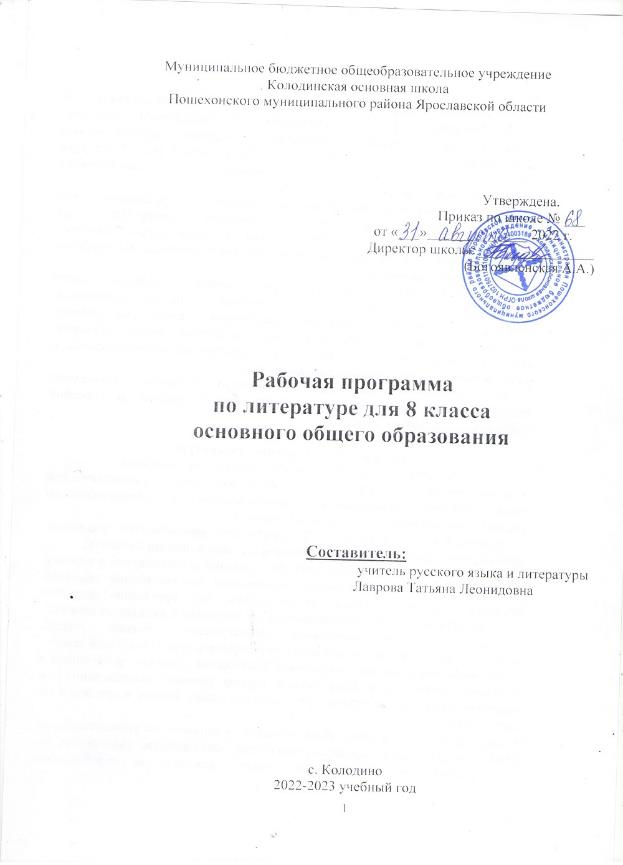 Муниципальное бюджетное общеобразовательное учреждениеКолодинская основная школаПошехонского муниципального района Ярославской области                                                                                                               Утверждена.                                                                                         Приказ по школе № ___                                                                          от «___»______________ 2022 г.                                                                   Директор школы: ________________                         (Богоявленская А.А.)Рабочая программапо литературе для 8 класса основного общего образования                                                           Составитель:учитель русского языка и литературы                                                                    Лаврова Татьяна Леонидовнас. Колодино2022-2023 учебный годПОЯСНИТЕЛЬНАЯ ЗАПИСКА       Данная рабочая программа по литературе для 8 класса составлена на основе Федерального государственного образовательного стандарта основного общего образования, Примерной программы основного общего образования по литературе базового уровня, Программы курса «Литература 5-9 классы» (8 класс), соответствующей Федеральному государственному образовательному стандарту.       Рабочая программа конкретизирует содержание предметных тем образовательного стандарта и примерных программ по литературе и даёт распределение учебных часов по разделам и темам курса, указывает последовательность изучения разделов литературы с учетом логики учебного процесса, возрастных особенностей учащихся.        Рабочая программа позволяет всем участникам образовательного процесса получить конкретное представление о целях, содержании, стратегии обучения, воспитания и развития учащихся средствами учебного предмета «литература»; предусматривает выделение этапов обучения, структурирование учебного материала, определение его количественных и качественных характеристик на каждом из этапов.        В Рабочей программе детально раскрыто содержание изучаемого материала, пути формирования системы знаний, умений и способов деятельности, развития учащихся.Цели и задачи изучения литературы       Главными целями изучения предмета «Литература» являются: • формирование духовно развитой личности, обладающей гуманистическим мировоззрением, национальным самосознанием и общероссийским гражданским сознанием, чувством патриотизма;• развитие интеллектуальных и творческих способностей учащихся, необходимых для успешной социализации и самореализации личности;• постижение учащимися вершинных произведений отечественной и мировой литературы, их чтение и анализ, основанный на понимании образной природы искусства слова, опирающийся на принципы единства художественной формы и содержания, связи искусства с жизнью, историзма;• поэтапное, последовательное формирование умений читать, комментировать, анализировать и интерпретировать художественный текст;• овладение возможными алгоритмами постижения смыслов, заложенных в художественном тексте (или любом другом речевом высказывании), и создание собственного текста, представление своих оценок и суждений по поводу прочитанного;• овладение важнейшими общеучебными умениями и универсальными учебными действиями (формулировать цели деятельности, планировать ее, осуществлять библиографический поиск, находить и обрабатывать необходимую информацию из различных источников, включая Интернет и др.);• использование опыта общения с произведениями художественной литературы в повседневной жизни и учебной деятельности, речевом самосовершенствовании.       Цель изучения литературы в школе – приобщение учащихся к искусству слова, богатству русской классической и зарубежной литературы. Основа литературного образования – чтение и изучение художественных произведений, знакомство с биографическими сведениями о мастерах слова и историко-культурными фактами, необходимыми для понимания включенных в программу произведений.       Главная идея программы по литературе – изучение литературы от мифов к фольклору, от фольклора к древнерусской литературе, от неё к русской литературе XVIII, XIX, XX веков. В программе соблюдена системная направленность: в 5-6 классах это освоение различных жанров фольклора, сказок, стихотворных и прозаических произведение писателей, знакомство с отдельными сведениями по истории создания произведений, отдельных фактов биографии писателя (вертикаль). Существует система ознакомления с литературой разных веков в каждом из классов (горизонталь).       Восьмиклассники постигают явления, связанные не только с многогранными литературными событиями, но и со своеобразием отдельных исторических процессов, изображённых писателем. Здесь впервые происходит естественная внутренняя актуализация историко-литературных связей.        Одним из признаков правильного понимания текста является выразительность чтения учащимися. Именно формированию навыков выразительного чтения способствует изучение литературы в 5-6 классах. В программу включен перечень необходимых видов работ по развитию речи: словарная работа, различные виды пересказа, устные и письменные сочинения, отзывы, доклады, диалоги, творческие работы, а также произведения для заучивания наизусть, списки произведений для самостоятельно чтения.       Курс литературы в 5-8 классах строится на основе сочетания концентрического, историко-хронологического и проблемно-тематического принципов, а в 9 классе предлагается изучение линейного курса на историко-литературной основе (древнерусская литература – литература XVIII в. – литература первой половины XIX в.).       Главными целями учебного предмета являются те, которые характеризуют ведущие компоненты содержания обучения: знания, способы деятельности, опыт ценностных отношений и творческий опыт.Цели первого уровня:– иметь представление об основных функциях литературы, о связи литературы и культуры народа, о роли родной литературы в жизни человека и общества;– осознавать место русской литературы в системе гуманитарных наук и её роли в образовании в целом.Цели второго уровня:– знать отличительные признаки родов и жанров литературы; – осознанно воспринимать и понимать фольклорный текст; различать фольклорные и литературные произведения; – воспринимать и понимать древнерусский текст; выделять нравственную проблематику древнерусских текстов;– характеризовать героев русской литературы 19 и 20 веков и героев зарубежной литературы;– характеризовать сюжет произведения, его тематику, идейно-эмоциональное содержание. Цели третьего уровня:– уметь формулировать собственное мнение и позицию;– в диалоге с учителем вырабатывать критерии оценки и определять степень успешности своей работы и работы других в соответствии с этими критериями;– пользоваться разными видами чтения: изучающим, просмотровым, ознакомительным;– извлекать информацию, представленную в разных формах (сплошной текст; не сплошной текст – иллюстрация, таблица, схема);– перерабатывать и преобразовывать информацию из одной формы в другую (составлять план, таблицу, схему);– осуществлять речевой самоконтроль, оценивать устные и письменные высказывания с точки зрения языкового оформления;– выделять в тексте главную и второстепенную информацию.Цели четвёртого уровня:– самостоятельно формулировать проблему (тему) и цели урока;– работать по плану, сверяя свои действия с целью, корректировать свою деятельность.Общая характеристика учебного предмета       Литература – базовая учебная дисциплина, формирующая духовный облик и нравственные ориентиры молодого поколения. Ей принадлежит ведущее место в эмоциональном, интеллектуальном и эстетическом развитии школьника, в формировании его миропонимания и национального самосознания, без чего невозможно духовное развитие нации в целом.       Специфика литературы как школьного предмета определяется сущностью литературы как феномена культуры: литература эстетически осваивает мир, выражая богатство и многообразие человеческого бытия в художественных образах. Она обладает большой силой воздействия на читателей, приобщая их к нравственно-эстетическим ценностям нации и человечества.       Рабочая программа составлена с учетом преемственности с программой начальной школы, закладывающей основы литературного образования. На ступени основного общего образования необходимо продолжать работу по совершенствованию навыка осознанного, правильного, беглого и выразительного чтения, развитию восприятия литературного текста, формированию умений читательской деятельности, воспитанию интереса к чтению и книге, потребности в общении с миром художественной литературы.       Основу содержания литературы как учебного предмета составляют чтение и текстуальное изучение художественных произведений, составляющих золотой фонд русской классики. Каждое классическое произведение всегда актуально, так как обращено к вечным человеческим ценностям. Школьник постигает категории добра, справедливости, чести, патриотизма, любви к человеку, семье; понимает, что национальная самобытность раскрывается в широком культурном контексте. Целостное восприятие и понимание художественного произведения, формирование умения анализировать и интерпретировать художественный текст возможно только при соответствующей эмоционально-эстетической реакции читателя.  Её качество непосредственно зависит от читательской компетенции, включающей способность наслаждаться произведениями словесного искусства, развитый художественный вкус, необходимый объем историко- и теоретико-литературных знаний и умений, отвечающий возрастным особенностям учащегося.       Курс литературы опирается на следующие виды деятельности по освоению содержания художественных произведений и теоретико-литературных понятий:– осознанное, творческое чтение художественных произведений разных жанров;– выразительное чтение художественного текста;– различные виды пересказа (подробный, краткий, выборочный, с элементами комментария, с творческим заданием); – ответы на вопросы, раскрывающие знание и понимание текста произведения;– заучивание наизусть стихотворных и прозаических текстов;– анализ и интерпретация произведения;– составление планов и написание отзывов о произведениях;– написание сочинений по литературным произведениям и на основе жизненных впечатлений;– целенаправленный поиск информации на основе знания ее источников и умения работать с ними.       Учебный предмет «Литература» – одна из важнейших частей образовательной области «Филология». Взаимосвязь литературы и русского языка обусловлена традициями школьного образования и глубинной связью коммуникативной и эстетической функции слова. Искусство слова раскрывает все богатство национального языка, что требует внимания к языку в его художественной функции, а освоение русского языка невозможно без постоянного обращения к художественным произведениям.     Освоение литературы как учебного предмета – важнейшее условие речевой и лингвистической грамотности учащегося. Литературное образование способствует формированию его речевой культуры.       Литература тесно связана с другими учебными предметами и, в первую очередь, с русским языком. Единство этих дисциплин обеспечивает, прежде всего, общий для всех филологических наук предмет изучения - слово как единица языка и речи, его функционирование в различных сферах, в том числе эстетической. Содержание обоих курсов базируется на основах фундаментальных наук (лингвистики, стилистики, литературоведения, фольклористики и др.) и предполагает постижение языка и литературы как национально-культурных ценностей. И русский язык, и литература формируют коммуникативные умения и навыки, лежащие в основе человеческой деятельности, мышления. Литература взаимодействует также с дисциплинами художественного цикла (музыкой, изобразительным искусством, мировой художественной культурой): на уроках литературы формируется эстетическое отношение к окружающему миру. Вместе с историей и обществознанием литература обращается к проблемам, непосредственно связанным с общественной сущностью человека, формирует историзм мышления, обогащает культурно-историческую память учащихся, не только способствует освоению знаний по гуманитарным предметам, но и формирует у школьника активное отношение к действительности, к природе, ко всему окружающему миру.       Одна из составляющих литературного образования – литературное творчество учащихся. Творческие работы разных жанров способствуют развитию аналитического и образного мышлении школьников, в значительной мере формируя его общую культуру и социально-нравственные ориентиры.       Рабочая программа по литературе для 8 класса строится из расчёта                          2 часа в неделю (70 уроков) согласно базисному учебному плану.ФОРМЫ ОБУЧЕНИЯурок изучения нового материалаурок закрепления знаний, умений и навыковкомбинированный урокурок-диспутурок-беседа урок-лекция урок-играурок-исследование урок-практикумурок самостоятельного чтенияурок развития речичитательская конференцияОСНОВНЫЕ ВИДЫ ДЕЯТЕЛЬНОСТИ ПО ОСВОЕНИЮ ЛИТЕРАТУРНЫХ ПРОИЗВЕДЕНИЙосознанное, творческое чтение художественных произведений разных жанров;выразительное чтение;различные виды пересказа (подробный, краткий, выборочный, с элементами комментария, с творческим заданием);заучивание наизусть стихотворных текстов;ответы на вопросы, раскрывающие знание и понимание текста произведения;анализ и интерпретация произведений;составление планов и написание отзывов о произведениях;написание изложений с элементами сочинения;написание сочинений по литературным произведениям и на основе жизненных впечатлений;целенаправленный поиск информации на основе знания  её источников и умения работать с ними.ТРЕБОВАНИЯ К УРОВНЮ ПОДГОТОВКИ УЧАЩИХСЯЛичностные результаты: – совершенствование духовно-нравственных качеств личности, воспитание чувства любви к многонациональному Отечеству, уважительного отношения к русской литературе, к культурам других народов;– использование для решения познавательных и коммуникативных задач различных источников информации (словари, энциклопедии, интернет-ресурсы и др.).– знание наизусть художественных текстов в рамках программы;– формирование читательского мастерства:– умение дать доказательное суждение о прочитанном, определить собственное отношение к прочитанному;– овладение навыками литературных игр;– овладение навыками работы над проектом;– формирование собственного мнения;– формирование навыка чтения отдельной группы учащихся.Метапредметные результаты:– овладение техникой составления плана;– овладение различными типами пересказа;– умение подбирать аргументы при обсуждении произведения, в том числе целесообразное использование цитирования;– умение формулировать доказательные выводы;– умение владеть разными видами чтения (поисковым, просмотровым, ознакомительным, изучающим) текстов. Предметные результаты выпускников основной школы состоят в следующем:1) в познавательной сфере:– понимание ключевых проблем изученных произведений русского фольклора и фольклора других народов, древнерусской литературы, литературы XVIII в., русских писателей XIX–XX вв., литературы народов России и зарубежной литературы;– понимание связи литературных произведений с эпохой их написания, выявление заложенных в них вневременных, непреходящих нравственных ценностей и их современного звучания; – умение анализировать литературное произведение: определять его принадлежность к одному из литературных родов и жанров; понимать и формулировать тему, идею, нравственный пафос литературного произведения, характеризовать его героев, сопоставлять героев одного или нескольких произведений; – определение в произведении элементов сюжета, композиции, изобразительно-выразительных средств языка, понимание их роли в раскрытии идейно-художественного содержания произведения (элементы филологического анализа);– владение элементарной литературоведческой терминологией при анализе литературного произведения;2) в ценностно-ориентационной сфере:– приобщение к духовно-нравственным ценностям русской литературы и культуры, сопоставление их с духовно-нравственными ценностями других народов;– формулирование собственного отношения к произведениям русской литературы, их оценка; – собственная интерпретация (в отдельных случаях) изученных литературных произведений; - понимание авторской позиции и свое отношение к ней; 3) в коммуникативной сфере: – восприятие на слух литературных произведений разных жанров, осмысленное чтение и адекватное восприятие; – умение пересказывать прозаические произведения или их отрывки с использованием образных средств русского языка и цитат из текста; отвечать на вопросы по прослушанному или прочитанному тексту; создавать устные монологические высказывания разного типа; уметь вести диалог;– написание сочинений на темы, связанные с тематикой, проблематикой изученных произведений, классные и домашние творческие работы, рефераты на литературные и общекультурные темы;4) в эстетической сфере:– понимание образной природы литературы как явления словесного искусства; эстетическое восприятие произведений литературы; формирование эстетического вкуса;– понимание русского слова в его эстетической функции, роли изобразительно-выразительных языковых средств в создании художественных образов литературных произведений.СОДЕРЖАНИЕ МАТЕРИАЛАПостижение явлений, связанных не только с многогранными литературными событиями и различными направлениями, но и с особенностями отдельных исторических процессов, изображённых писателем. Выяснение своеобразия личности писателя. Формирование у школьников новых представлений о личности, обществе, социально-этических проблемах; в центре – произведения, в которых поднимается тема личности в истории; решается проблема «человек – общество – государство». Характеристика отдельного художественного текста в контексте нескольких произведений писателя; характеристика отдельных явлений историко-литературного процесса (сентиментализм, романтизм).ТЕОРИЯ ЛИТЕРАТУРЫ И РАЗВИТИЕ РЕЧИ В 8 КЛАССЕКАЛЕНДАРНО-ТЕМАТИЧЕСКОЕ ПЛАНИРОВАНИЕОСНОВНЫЕ ТЕОРЕТИКО-ЛИТЕРАТУРНЫЕ ПОНЯТИЯПРОИЗВЕДЕНИЯ ДЛЯ ЗАУЧИВАНИЯ НАИЗУСТЬТРЕБОВАНИЯ К УРОВНЮ ПОДГОТОВКИ                         ОБУЧАЮЩИХСЯ ПО ЛИТЕРАТУРЕ ЗА КУРС 8 КЛАССАУченики, закончившие 8 класс, должны знать:содержание текстов программных произведений;определения основных понятий, приводимых в учебной хрестоматии.Учащиеся должны уметь:выразительно читать;определить творческий метод писателя, авторскую позицию в произведении, литературное направление и эпоху, к которым относится его творчество;указать особенности национальной традиции и новаторство творчества писателя;охарактеризовать место писателя или литературного произведения в литературном процессе;дать характеристику литературному произведению, исходя из особенностей исторической эпохи, в которую было создано это произведение;видеть в произведении автора авторское отношение к героям и событиям, к читателю;видеть эстетическую функцию языковых средств и художественных деталей произведения;самостоятельно анализировать литературно-художественные произведения и их фрагменты соответственно уровню подготовки;грамотно строить монологические высказывания различных форм и жанров, владеть культурой диалогической речи;выполнять письменные работы различных жанров, в том числе творческого характера;выполнять элементарные исследовательские работы.ОСНОВНЫЕ ВИДЫ УСТНЫХ И ПИСЬМЕННЫХ РАБОТПО ЛИТЕРАТУРЕ В 5-9 КЛАССАХУстно:Правильное, беглое и выразительное чтение художественных, учебных и научно-популярных текстов, в том числе и выученных наизусть.Пересказ художественных произведений (подробный, краткий,  выборочный, от другого лица, художественный – с максимальным использованием особенностей текста). Устное словесное рисование.Устное сочинение-рассуждение, сочинение-описание по изучаемому произведению.Характеристика героев (индивидуальная, сравнительная, групповая).Рассказ о писателе, о художнике-иллюстраторе на основе рассказа учителя, статьи учебника, самостоятельного чтения дополнительной литературы.Отзыв о прочитанном самостоятельно литературном произведении, просмотренном кинофильме, спектакле, телепередаче, прослушанной звукозаписи, об актёрском или авторском чтении. Сочинение-рассказ о посещении выставки, экскурсии, музея.Индивидуальное творческое задание – создания стихотворения, спектакля, прозаического или стихотворного произведения (басни, былины, сказки, рассказа, инсценировки и пр.).Письменно:Пересказ художественного произведения или отзыв о нём (изложение).Сочинение-рассуждение по изучаемому произведению.Развёрнутый ответ на вопрос, написание тезисов.Проблемная характеристика героя (индивидуальная, сравнительная, групповая).Составление плана (простого, сложного, цитатного) прочитанного произведения или собственного высказывания.Отзыв о самостоятельно прочитанной книге, просмотренном спектакле, кинофильме, телепостановке.Сочинение на основе личных наблюдений.Доклад или реферат на литературную тему.Конспект, план исторической статьи.Работы творческого характера (рассказы, очерки, стихотворения и пр.).НОРМЫ И ОСНОВНЫЕ КРИТЕРИИ ОЦЕНКИСОЧИНЕНИЙ И ИЗЛОЖЕНИЙ        Ниже приводится фрагмент единственного нормативного документа, определяющего критерии оценки знаний, умений и навыков учащихся, уровень владения которыми выявляется в письменных работах учащихся основной школы. (Документ в полном виде опубликован в сборнике “Программно-методические материалы. Русский язык. 5-9 классы” – М.: 2001.)       С помощью сочинений и изложений проверяются: умение раскрывать тему; умение использовать языковые средства в соответствии со стилем, темой и задачей высказывания;соблюдение языковых норм и правил правописания.       Любое сочинение и изложение оценивается двумя отметками: первая ставится за содержание и речевое оформление, вторая — за грамотность, т. е. за соблюдение орфографических, пунктуационных и языковых норм. Обе оценки считаются оценками по русскому языку, за исключением случаев, когда проводится работа, проверяющая знания учащихся по литературе. В этом случае первая оценка (за содержание и речь) считается оценкой по литературе.Содержание сочинений и изложений оценивается по следующим критериям:соответствие работы ученика теме и основной мысли;полнота раскрытия темы;правильность фактического материала;последовательность изложения.       При оценке речевого оформления сочинений и изложений учитывается:разнообразие словаря и грамматического строя речи;стилевое единство и выразительность речи;число речевых недочетов.Грамотность оценивается по числу допущенных учеником ошибок — орфографических, пунктуационных и грамматических.           Указанные нормы оценок даны для среднего объема сочиненияв 4-5страниц.           При оценке сочинения учитывается самостоятельность, оригинальность замысла, уровень его композиционного и речевого оформления. Наличие оригинального замысла, его хорошая реализация позволяют повысить оценку на 1 балл.            При проверке исправляются, но не учитываются следующие орфографические и пунктуационные ошибки:в переносе слов;на правила, которые не включены в школьную программу;в передаче авторской пунктуации, а также описки, неправильные написания, искажающие звуковой облик слова, например: «рапотает» вместо «работает», «дулпо» вместо «дупло» и др.При оценке учитывается также характер ошибки. Среди ошибок бывают негрубые, т.е. не имеющие существенного значения для характеристики грамотности. При подсчете две негрубые ошибки считаются за одну. К негрубым относятся следующие ошибки:в исключениях из правил;в написании большой буквы в составных собственных наименованиях;в случаях слитного и раздельного написания приставок в наречиях, образованных от существительных с предлогами, правописание которых не регулируется правилами;в случаях раздельного и слитного написания не с прилагательными и причастиями, выступающими в роли сказуемого;в написании ы и и после приставок;в случаях трудного различения не и ни;в собственных именах нерусского происхождения;в случаях, когда вместо одного знака препинания поставлен другой;в пропуске одного из сочетающихся знаков препинания или в нарушении их последовательности.      Учитывается также повторяемость и однотипность ошибок. Если ошибка повторяется в одном и том же слове или в корне однокоренных слов, то она считается за одну ошибку.       Однотипными считаются ошибки на одно правило, если условия выбора правильного написания заключены в грамматических и в фонетических особенностях данного слова. Не считаются однотипными ошибки на такое правило, в котором для выяснения правильного написания одного слова требуется подобрать другое (опорное) слово или его форму.Первые три однотипные ошибки считаются за одну, каждая последующая подобная ошибка учитывается отдельно.        Если в одном непроверяемом слове допущены 2 и более ошибок, то все они считаются за одну ошибку.        При наличии в тексте более 5 поправок (исправлений неверного написания на верное) оценка снижается на 1 балл.        Отличная оценка не выставляется при наличии более 3 исправлений.УЧЕБНО-МЕТОДИЧЕСКИЙ КОМПЛЕКТМеркин Г.С. Литература. 8 класс. Учебник для общеобразовательных организаций. – М.: «Русское слово», 2022.Меркин Г.С., Зинин С.А. Программа курса «Литература». 5-9 классы. – М.: ООО «Русское слово – учебник», 2016.Соловьёва Ф.Е. Уроки литературы. К учебнику «Литература. 8 класс» (автор-составитель Г.С. Меркин). Методическое пособие. Под редакцией Г.С. Меркина. – М.: «Русское слово», .Автор, названиепроизведенияТеориялитературыРазвитие речиИз устного народного творчестваИз устного народного творчестваИз устного народного творчестваИсторические песни«Иван  Грозный молится по сыне»«Возвращение Филарета» «Разин и девка-астраханка» «Солдаты освобождают Смоленск» («Как повыше было города Смоленска…»Песня как жанр фольклора, историческая песня, отличие исторической песни от былины, песня-плач.Различные виды чтения, составление словаря одной из исторических песен.Из древнерусской литературыИз древнерусской литературыИз древнерусской литературы«Слово о погибели Русской земли»«Житие Сергия Радонежского»Из «Жития Александра Невского»Житийная литература; сказание, слово и моление как жанры древнерусской литературы; летописный свод.Различные виды чтения и пересказа, формулировки и запись выводов, наблюдения над лексическим составом произведений.Из литературы XVIII векаИз литературы XVIII векаИз литературы XVIII векаГ.Р. Державин«Памятник»«Вельможа»Традиции классицизма в лирическом тексте.Выразительное чтение, письменный ответ на вопрос, запись ключевых слов и словосочетаний.Н.М. Карамзин«Бедная Лиза»Сентиментализм как литературное направление, сентиментализм и классицизм (чувственное начало в противовес рациональному), жанр сентиментальной повести.Различные виды чтения и пересказа, формулировка и запись выводов, похвальное слово историку и писателю. Защита реферата «Карамзин на страницах романа Ю.Н. Тынянова «Пушкин».Из литературы XIX векаИз литературы XIX векаИз литературы XIX векаВ.А. Жуковский«Лесной царь»«Море»«Невыразимое»К.Ф. РылеевИван СусанинСмерть ЕрмакаБаллада (развитие представлений),элегия, жанровое образование – песня, «лёгкая» поэзия, элементы романтизмаромантизм.Составление цитатного или тезисного плана, выразительное чтение наизусть, запись тезисного плана.А.С. Пушкин«И.И. Пущину»«Бесы»«Маленькие трагедии» (обзор) «Пиковая дама» (обзор) «Капитанская дочка»Послание, песня, художественно-выразительная роль частей речи (местоимение), поэтическая интонация, историческая повесть.Выразительное чтение, чтение наизусть, составление планов разных типов, подготовка тезисов, сочинение.М.Ю. Лермонтов«Мцыри»Сюжет и фабула в поэме; лироэпическая поэма; роль вступления, лирического монолога; романтическое движение; поэтический синтаксис (риторические фигуры). Романтические традиции.Различные виды чтения, чтение наизусть, составление цитатного плана, устное сочинение.Н.В. Гоголь«Ревизор»Драма как род литературы, своеобразие драматических произведений, комедия, развитие понятий о юморе и сатире, «говорящие» фамилии, фантастический элемент как приём создания комической ситуации, комический рассказ.Различные виды чтения и комментирова-ния, цитатный план, сочинение сопоставитель-ного характера, формулировка тем творческих работ, подготовка вопросов для обсуждения.И.С. Тургенев«Ася»Лирическая повесть, тропы и фигуры в художественной стилистике повести.Различные виды пересказа, тезисный план, дискуссия, письменная характеристика персонажа, отзыв о прочитанном.Н.А. Некрасов«Внимая ужасам войны…»«Зелёный Шум»Фольклорные приёмы в поэзии; песня; народность (создание первичных представлений); выразительные средства художественной речи: эпитет, бессоюзие; роль глаголов и глагольных форм.Выразительное чтение наизусть, составление словаря для характеристики лирического персонажа.А.А. Фет«Зреет рожь над жаркой нивой…»«Целый мир от красоты…»«Учись у них: у дуба, у берёзы…»Выразительные средства художественной речи.Выразительное чтение наизусть.А.Н. Островский«Снегурочка»Драма.Чтение по ролям, письменный отзыв на эпизод, составление цитатного плана к сочинению.Л.Н. Толстой«Отрочество» (главы из повести)«После бала»Автобиографичес-кая проза, композиция и фабула рассказа.Различные виды пересказа, тезисный план, сочинение-рассуждение.Из литературы XX векаИз литературы XX векаИз литературы XX векаМ. Горький«Макар Чудра» «Мой спутник» (обзор)Традиции романтизма, жанровое своеобразие (песня, сказка), образ-символ.Различные виды чтения и пересказа, цитатный план, сочинение с элементами рассуждения.В.В. Маяковский«Хорошее отношение к лошадям»Неологизмы, конфликт в лирическом стихотворении, рифма и ритм в лирическом стихотворении.Выразительное чтение, чтение наизусть.Н.А. Тэффи«Свои и чужие»М.М. Зощенко«Обезьяний язык»Литературный анекдот, юмор, сатира, ирония, сарказм (расширение представлений о понятиях).Различные виды чтения и пересказа, составление словаря лексики персонажа.Н.А. Заболоцкий«Я не ищу гармонии в природе…»«Старая актриса»«Некрасивая девочка» и др.Выразительное чтение наизусть, сочинение-рассуждение.М.В. Исаковский«Катюша»«Враги сожгли родную хату…»«Три ровесницы»Выразительные средства художественной речи.Выразительное чтение наизусть.В.П. Астафьев«Фотография, на которой меня нет»Различные виды чтения, сложный план к сочинению, подбор эпиграфа.А.Т. Твардовский«За далью – даль» (главы из поэмы)Дорога и путешествие в эпосе Твардовского.Различные виды чтения, цитатный план.В.Г. Распутин«Уроки французского»Развитие представлений о типах рассказчика в художественной прозе.Составление словаря понятий, характеризую-щих различные нравственные представления, подготовка тезисов к уроку-диспуту.Из зарубежной литературыИз зарубежной литературыИз зарубежной литературыУ. Шекспир«Ромео и Джульетта» (фрагменты)Трагедия (основные признаки жанра).М. Сервантес«Дон Кихот»Роман, романный герой.Дискуссия, различные формы пересказа, сообщения учащихся.№п/п№ п/тТема урокаПриме-чанияДатапровед.урокаВВЕДЕНИЕ(1 час)ВВЕДЕНИЕ(1 час)ВВЕДЕНИЕ(1 час)ВВЕДЕНИЕ(1 час)ВВЕДЕНИЕ(1 час)1.1.Своеобразие курса литературы в 8 классе. Художественная литература и история. Значение художественного произведения в культурном наследии страны. Творческий процесс.ИЗ УСТНОГО НАРОДНОГО ТВОРЧЕСТВА(3 часа)ИЗ УСТНОГО НАРОДНОГО ТВОРЧЕСТВА(3 часа)ИЗ УСТНОГО НАРОДНОГО ТВОРЧЕСТВА(3 часа)ИЗ УСТНОГО НАРОДНОГО ТВОРЧЕСТВА(3 часа)ИЗ УСТНОГО НАРОДНОГО ТВОРЧЕСТВА(3 часа)2.1.Периоды создания русских исторических песен. 3.2.Исторические песни «Иван Грозный молится по сыне», «Возвращение Филарета», «Разин и девка-астраханка», «Солдаты освобождают Смоленск» («Как повыше было города Смоленска…»). Связь с представлениями и исторической памятью народа и отражение их в песне.4.3.Песни-плачи. Средства выразительности в исторической песне. Нравственная проблематика в исторической песне и песне-плаче. ИЗ ДРЕВНЕРУССКОЙ ЛИТЕРАТУРЫ(3 часа)ИЗ ДРЕВНЕРУССКОЙ ЛИТЕРАТУРЫ(3 часа)ИЗ ДРЕВНЕРУССКОЙ ЛИТЕРАТУРЫ(3 часа)ИЗ ДРЕВНЕРУССКОЙ ЛИТЕРАТУРЫ(3 часа)ИЗ ДРЕВНЕРУССКОЙ ЛИТЕРАТУРЫ(3 часа)5.1.Тема добра и зла в произведениях русской литературы.  Основные нравственные проблемы житийной литературы. Тематическое и жанровое многообразие древнерусской литературы. «Слово о погибели Русской земли».6.2.«Житие Сергия Радонежского». Б.К. Зайцев «Преподобный Сергий Радонежский» (фрагмент). 7.3.«Житие Александра Невского» (фрагмент).ИЗ ЛИТЕРАТУРЫ XVIII ВЕКА(5 часов)ИЗ ЛИТЕРАТУРЫ XVIII ВЕКА(5 часов)ИЗ ЛИТЕРАТУРЫ XVIII ВЕКА(5 часов)ИЗ ЛИТЕРАТУРЫ XVIII ВЕКА(5 часов)ИЗ ЛИТЕРАТУРЫ XVIII ВЕКА(5 часов)8.1.Г.Р. Державин – поэт и государственный чиновник. Отражение в творчестве фактов биографии и взглядов поэта.9.2.Служба, служение, власть и народ, поэт и власть – основные мотивы стихотворений Г.Р. Державина «Памятник», «Вельможа». Тема отношений поэта и власти; поэт и поэзия.10.3.Н.М. Карамзин. Основные вехи биографии. Карамзин и Пушкин. Повесть «Бедная Лиза» – новая эстетическая реальность. Проблематика и тематика.11.4.Новый тип героя в повести Н.М. Карамзина «Бедная Лиза».12.5.Образ Лизы в повести Н.М. Карамзина «Бедная Лиза». Тестовая работа.ИЗ РУССКОЙ ЛИТЕРАТУРЫ XIX ВЕКА(39 часов: 32 + 7 р/р)ИЗ РУССКОЙ ЛИТЕРАТУРЫ XIX ВЕКА(39 часов: 32 + 7 р/р)ИЗ РУССКОЙ ЛИТЕРАТУРЫ XIX ВЕКА(39 часов: 32 + 7 р/р)ИЗ РУССКОЙ ЛИТЕРАТУРЫ XIX ВЕКА(39 часов: 32 + 7 р/р)ИЗ РУССКОЙ ЛИТЕРАТУРЫ XIX ВЕКА(39 часов: 32 + 7 р/р)ВАСИЛИЙ АНДРЕЕВИЧ ЖУКОВСКИЙ(1 час)ВАСИЛИЙ АНДРЕЕВИЧ ЖУКОВСКИЙ(1 час)ВАСИЛИЙ АНДРЕЕВИЧ ЖУКОВСКИЙ(1 час)ВАСИЛИЙ АНДРЕЕВИЧ ЖУКОВСКИЙ(1 час)ВАСИЛИЙ АНДРЕЕВИЧ ЖУКОВСКИЙ(1 час)13.1.В.А. Жуковский.  Краткие сведения о поэте. Основные темы, мотивы. Система образно-выразительных средств. «Лесной царь», «Море», «Невыразимое». Художественное богатство поэтических произведений.КОНСТАНТИН ФЁДОРОВИЧ РЫЛЕЕВ(1 час)КОНСТАНТИН ФЁДОРОВИЧ РЫЛЕЕВ(1 час)КОНСТАНТИН ФЁДОРОВИЧ РЫЛЕЕВ(1 час)КОНСТАНТИН ФЁДОРОВИЧ РЫЛЕЕВ(1 час)КОНСТАНТИН ФЁДОРОВИЧ РЫЛЕЕВ(1 час)14.1.К.Ф. Рылеев. Краткие сведения о поэте. Основные темы, мотивы.  Система образно-выразительных средств. «Иван Сусанин», «Смерть Ермака». Художественное богатство поэтических произведений.АЛЕКСАНДР СЕРГЕЕВИЧ ПУШКИН(13 часов: 11 + 2 р/р)АЛЕКСАНДР СЕРГЕЕВИЧ ПУШКИН(13 часов: 11 + 2 р/р)АЛЕКСАНДР СЕРГЕЕВИЧ ПУШКИН(13 часов: 11 + 2 р/р)АЛЕКСАНДР СЕРГЕЕВИЧ ПУШКИН(13 часов: 11 + 2 р/р)АЛЕКСАНДР СЕРГЕЕВИЧ ПУШКИН(13 часов: 11 + 2 р/р)15.1.А.С. Пушкин. Тематическое богатство поэзии. Стихотворения «И.И. Пущину», «Бесы».16.2.«Маленькие трагедии» А.С. Пушкина (обзор). «Моцарт и Сальери».17.3.Обзор повести А.С. Пушкина «Пиковая дама». История написания и основная проблематика.18.4.Творческая история романа А.С. Пушкина «Капитанская дочка». Проблематика произведения.19.5.Формирование характера Петра Гринёва  в романе А.С. Пушкина «Капитанская дочка».20.6.Проблема чести, достоинства, нравственного выбора  в романе А.С. Пушкина «Капитанская дочка».21.7.Падение Белогорской крепости  в романе А.С. Пушкина «Капитанская дочка».22.8.Изображение народной войны и её вождя  в романе А.С. Пушкина «Капитанская дочка».23.9.Становление личности Петра Гринёва под влиянием «благих потрясений»  в романе А.С. Пушкина «Капитанская дочка».24.10.Образ Маши Мироновой  в романе А.С.  Пушкина «Капитанская дочка». Смысл названия произведения.25.11.Образ Пугачёва  в романе А.С. Пушкина «Капитанская дочка». Отношение писателя к событиям и героям. Новый тип исторической прозы.26.12.Р.р. Подготовка к написанию классного сочинения по роману А.С. Пушкина «Капитанская дочка».27.13.Р.р. Классное сочинение по роману А.С. Пушкина «Капитанская дочка».МИХАИЛ ЮРЬЕВИЧ ЛЕРМОНТОВ(4 часа: 3 + 1 р/р)МИХАИЛ ЮРЬЕВИЧ ЛЕРМОНТОВ(4 часа: 3 + 1 р/р)МИХАИЛ ЮРЬЕВИЧ ЛЕРМОНТОВ(4 часа: 3 + 1 р/р)МИХАИЛ ЮРЬЕВИЧ ЛЕРМОНТОВ(4 часа: 3 + 1 р/р)МИХАИЛ ЮРЬЕВИЧ ЛЕРМОНТОВ(4 часа: 3 + 1 р/р)28.1.М.Ю. Лермонтов. Кавказ в жизни и творчестве поэта. Свободолюбие, гордость, сила духа – основные мотивы поэмы «Мцыри».29.2.Художественная идея и средства её выражения в поэме М.Ю. Лермонтова «Мцыри». Образ-персонаж, образ-пейзаж. 30.3.«Мцыри – любимый идеал Лермонтова» (В.Г. Белинский).  Образ главного герояв поэме М.Ю. Лермонтова «Мцыри». Традиции романтической поэмы и их осмысление в произведении.31.4.Р.р. Устное сочинение по поэме М.Ю. Лермонтова «Мцыри».НИКОЛАЙ ВАСИЛЬЕВИЧ ГОГОЛЬ
(7 часов: 6 + 1р/р)НИКОЛАЙ ВАСИЛЬЕВИЧ ГОГОЛЬ
(7 часов: 6 + 1р/р)НИКОЛАЙ ВАСИЛЬЕВИЧ ГОГОЛЬ
(7 часов: 6 + 1р/р)НИКОЛАЙ ВАСИЛЬЕВИЧ ГОГОЛЬ
(7 часов: 6 + 1р/р)НИКОЛАЙ ВАСИЛЬЕВИЧ ГОГОЛЬ
(7 часов: 6 + 1р/р)32.1.Н.В. Гоголь. Основные вехи биографии писателя. А.С. Пушкин и Н.В. Гоголь. Творческая и сценическая история пьесы «Ревизор». Идейный замысел и особенности композиции произведения.33.2.Русское чиновничество в сатирическом изображении Н.В. Гоголя (комедия «Ревизор»).34.3.Мастерство Гоголя-драматурга в создании образа Хлестакова в комедии «Ревизор». Хлестаков и хлестаковщина.35.4.Страх перед ревизором как основа развития комедийного действия. Чиновники на приёме у «ревизора» (по пьесе Н.В. Гоголя «Ревизор»).36.5.Финал комедии Н.В. Гоголя «Ревизор», его идейно-композиционное значение.37.6.Город N в комедии Н.В. Гоголя «Ревизор» и петербургские миражи героев. Основной конфликт пьесы и способы его разрешения.38.7.Р.р. Сочинение сопоставительного характера по пьесе Н.В. Гоголя «Ревизор».ИВАН СЕРГЕЕВИЧ ТУРГЕНЕВ(4 часа: 3 + 1р/р)ИВАН СЕРГЕЕВИЧ ТУРГЕНЕВ(4 часа: 3 + 1р/р)ИВАН СЕРГЕЕВИЧ ТУРГЕНЕВ(4 часа: 3 + 1р/р)ИВАН СЕРГЕЕВИЧ ТУРГЕНЕВ(4 часа: 3 + 1р/р)ИВАН СЕРГЕЕВИЧ ТУРГЕНЕВ(4 часа: 3 + 1р/р)39.1.И.С. Тургенев. Основные вехи биографии. Произведения писателя о любви. Автобиографический характер повести о любви «Ася».40.2.История любви как основа сюжета повести И.С. Тургенева «Ася». Возвышенное и трагическое в изображении жизни и судьбы героев. Образ героя-повествователя.41.3.«Тургеневская» девушка в повести И.С. Тургенева «Ася». Образ главной героини – Аси. Психологизм и лиризм писателя.42.4.Р.р. Отзыв о повести И.С. Тургенева «Ася».НИКОЛАЙ АЛЕКСЕЕВИЧ НЕКРАСОВ(1 час)НИКОЛАЙ АЛЕКСЕЕВИЧ НЕКРАСОВ(1 час)НИКОЛАЙ АЛЕКСЕЕВИЧ НЕКРАСОВ(1 час)НИКОЛАЙ АЛЕКСЕЕВИЧ НЕКРАСОВ(1 час)НИКОЛАЙ АЛЕКСЕЕВИЧ НЕКРАСОВ(1 час)43.1.Н.А. Некрасов. Основные вехи биографии. Судьба и жизнь народная в изображении поэта. «Внимая ужасам войны…», «Зелёный Шум». Человек и природа в стихотворениях.АФАНАСИЙ АФАНАСЬЕВИЧ ФЕТ(1 час)АФАНАСИЙ АФАНАСЬЕВИЧ ФЕТ(1 час)АФАНАСИЙ АФАНАСЬЕВИЧ ФЕТ(1 час)АФАНАСИЙ АФАНАСЬЕВИЧ ФЕТ(1 час)АФАНАСИЙ АФАНАСЬЕВИЧ ФЕТ(1 час)44.2.А.А. Фет. Краткие сведения о поэте. Мир природы и духовности в поэзии Фета. «Зреет рожь над жаркой нивой…», «Целый мир от красоты…», «Учись у них: у дуба, у берёзы…». Основные мотивы лирики Фета.АЛЕКСАНДР НИКОЛАЕВИЧ ОСТРОВСКИЙ(3 часа: 2 + 1 р/р)АЛЕКСАНДР НИКОЛАЕВИЧ ОСТРОВСКИЙ(3 часа: 2 + 1 р/р)АЛЕКСАНДР НИКОЛАЕВИЧ ОСТРОВСКИЙ(3 часа: 2 + 1 р/р)АЛЕКСАНДР НИКОЛАЕВИЧ ОСТРОВСКИЙ(3 часа: 2 + 1 р/р)АЛЕКСАНДР НИКОЛАЕВИЧ ОСТРОВСКИЙ(3 часа: 2 + 1 р/р)45.1.А.Н. Островский. Краткие сведения о писателе. Своеобразие сюжета пьесы-сказки «Снегурочка». Связь с мифологическими и сказочными сюжетами.46.2.Образ Снегурочки в пьесе-сказке А.Н. Островского «Снегурочка». Народные обряды, элементы фольклора. Язык персонажей. Творческая и сценическая история пьесы.47.3.Р.р. Письменный отзыв на эпизод из сказки А.Н. Островского «Снегурочка».ЛЕВ НИКОЛАЕВИЧ ТОЛСТОЙ(4 часа: 3 + 1 р/р)ЛЕВ НИКОЛАЕВИЧ ТОЛСТОЙ(4 часа: 3 + 1 р/р)ЛЕВ НИКОЛАЕВИЧ ТОЛСТОЙ(4 часа: 3 + 1 р/р)ЛЕВ НИКОЛАЕВИЧ ТОЛСТОЙ(4 часа: 3 + 1 р/р)ЛЕВ НИКОЛАЕВИЧ ТОЛСТОЙ(4 часа: 3 + 1 р/р)48.1.Л.Н. Толстой. Основные вехи биографии писателя. Повесть «Отрочество» (отдельные главы, обзор).49.2.Становление личности в борьбе против жестокости и произвола в рассказе Л.Н. Толстого «После бала». Основные мотивы произведения. 50.3.Приёмы создания образов в рассказе Л.Н. Толстого «После бала». Судьба рассказчика для понимания художественной идеи произведения. 51.4.Р.р. Сочинение-рассуждение по рассказу Л.Н. Толстого «После бала».ИЗ РУССКОЙ ЛИТЕРАТУРЫ XX ВЕКА(13 часов: 12 + 1 р/р)ИЗ РУССКОЙ ЛИТЕРАТУРЫ XX ВЕКА(13 часов: 12 + 1 р/р)ИЗ РУССКОЙ ЛИТЕРАТУРЫ XX ВЕКА(13 часов: 12 + 1 р/р)ИЗ РУССКОЙ ЛИТЕРАТУРЫ XX ВЕКА(13 часов: 12 + 1 р/р)ИЗ РУССКОЙ ЛИТЕРАТУРЫ XX ВЕКА(13 часов: 12 + 1 р/р)МАКСИМ ГОРЬКИЙ (3 часа: 2 + 1 р/р)МАКСИМ ГОРЬКИЙ (3 часа: 2 + 1 р/р)МАКСИМ ГОРЬКИЙ (3 часа: 2 + 1 р/р)МАКСИМ ГОРЬКИЙ (3 часа: 2 + 1 р/р)МАКСИМ ГОРЬКИЙ (3 часа: 2 + 1 р/р)52.1.М. Горький. Основные вехи биографии писателя. Рассказы «Макар Чудра», «Мой спутник» (обзор). Проблема цели и смысла жизни, истинные и ложные ценности. 53.2.Художественное своеобразие ранней прозы М. Горького. 54.3.Р.р. Сочинение-рассуждение по творчеству М. Горького.ВЛАДИМИР ВЛАДИМИРОВИЧ МАЯКОВСКИЙ(1 час)ВЛАДИМИР ВЛАДИМИРОВИЧ МАЯКОВСКИЙ(1 час)ВЛАДИМИР ВЛАДИМИРОВИЧ МАЯКОВСКИЙ(1 час)ВЛАДИМИР ВЛАДИМИРОВИЧ МАЯКОВСКИЙ(1 час)ВЛАДИМИР ВЛАДИМИРОВИЧ МАЯКОВСКИЙ(1 час)55.1.В.В. Маяковский. Краткие сведения о поэте. «Я» и «вы», поэт и толпа в стихотворении Маяковского «Хорошее отношение к лошадям».О СЕРЬЁЗНОМ – С УЛЫБКОЙ (САТИРА НАЧАЛА XX ВЕКА)(2 часа)О СЕРЬЁЗНОМ – С УЛЫБКОЙ (САТИРА НАЧАЛА XX ВЕКА)(2 часа)О СЕРЬЁЗНОМ – С УЛЫБКОЙ (САТИРА НАЧАЛА XX ВЕКА)(2 часа)О СЕРЬЁЗНОМ – С УЛЫБКОЙ (САТИРА НАЧАЛА XX ВЕКА)(2 часа)О СЕРЬЁЗНОМ – С УЛЫБКОЙ (САТИРА НАЧАЛА XX ВЕКА)(2 часа)56.1.О серьёзном – с улыбкой (сатира начала ХХ века). Н.А. Тэффи. Художественное своеобразие рассказа «Свои и чужие».57.2.М.М. Зощенко. Художественное своеобразие рассказа «Обезьяний язык».НИКОЛАЙ АЛЕКСЕЕВИЧ ЗАБОЛОЦКИЙ(1 час)НИКОЛАЙ АЛЕКСЕЕВИЧ ЗАБОЛОЦКИЙ(1 час)НИКОЛАЙ АЛЕКСЕЕВИЧ ЗАБОЛОЦКИЙ(1 час)НИКОЛАЙ АЛЕКСЕЕВИЧ ЗАБОЛОЦКИЙ(1 час)НИКОЛАЙ АЛЕКСЕЕВИЧ ЗАБОЛОЦКИЙ(1 час)58.1.Н.А. Заболоцкий. Краткие сведения о поэте. Стихотворения «Я не ищу гармонии в природе…», «Старая актриса», «Некрасивая девочка». Поэт труда, духовной красоты. Тема творчества в лирике Н. Заболоцкого 50-60-х годов.МИХАИЛ ВАСИЛЬЕВИЧ ИСАКОВСКИЙ(1 час)МИХАИЛ ВАСИЛЬЕВИЧ ИСАКОВСКИЙ(1 час)МИХАИЛ ВАСИЛЬЕВИЧ ИСАКОВСКИЙ(1 час)МИХАИЛ ВАСИЛЬЕВИЧ ИСАКОВСКИЙ(1 час)МИХАИЛ ВАСИЛЬЕВИЧ ИСАКОВСКИЙ(1 час)59.1.М.В. Исаковский. Основные вехи биографии поэта. Стихотворения «Катюша», «Враги сожгли родную хату…», «Три ровесницы». Творческая история стихотворения «Катюша». Продолжение в творчестве М.В. Исаковского традиций устной народной поэзии и русской лирики XIX века.ВИКТОР ПЕТРОВИЧ АСТАФЬЕВ(2 часа)ВИКТОР ПЕТРОВИЧ АСТАФЬЕВ(2 часа)ВИКТОР ПЕТРОВИЧ АСТАФЬЕВ(2 часа)ВИКТОР ПЕТРОВИЧ АСТАФЬЕВ(2 часа)ВИКТОР ПЕТРОВИЧ АСТАФЬЕВ(2 часа)60.1.В.П. Астафьев. Краткие сведения о писателе. Человек и война, литература и история в творчестве Астафьева. Проблема нравственной памяти в рассказе «Фотография, на которой меня нет». 61.2.Отношение автора к событиям и персонажам в рассказе В.П. Астафьева «Фотография, на которой меня нет». Образ рассказчика.АЛЕКСАНДР ТРИФОНОВИЧ ТВАРДОВСКИЙ(1 час)АЛЕКСАНДР ТРИФОНОВИЧ ТВАРДОВСКИЙ(1 час)АЛЕКСАНДР ТРИФОНОВИЧ ТВАРДОВСКИЙ(1 час)АЛЕКСАНДР ТРИФОНОВИЧ ТВАРДОВСКИЙ(1 час)АЛЕКСАНДР ТРИФОНОВИЧ ТВАРДОВСКИЙ(1 час)62.1.А.Т. Твардовский. Основные вехи биографии. Судьба страны в поэзии Твардовского. Россия на страницах поэмы «За далью – даль». Ответственность художника перед страной – один из основных мотивов. Образ автора. Художественное своеобразие изученных глав.ВАЛЕНТИН ГРИГОРЬЕВИЧ РАСПУТИН(2 часа)ВАЛЕНТИН ГРИГОРЬЕВИЧ РАСПУТИН(2 часа)ВАЛЕНТИН ГРИГОРЬЕВИЧ РАСПУТИН(2 часа)ВАЛЕНТИН ГРИГОРЬЕВИЧ РАСПУТИН(2 часа)ВАЛЕНТИН ГРИГОРЬЕВИЧ РАСПУТИН(2 часа)63.1.В.Г. Распутин. Основные вехи биографии писателя. ХХ век на страницах прозы Распутина. Нравственная проблематика повести «Уроки французского».64.2.Новое раскрытие темы детства на страницах повести В.Г. Распутина «Уроки французского». Центральный конфликт и основные образы повествования. Сострадание, справедливость, границы дозволенного. Милосердие, готовность прийти на помощь, способность к предотвращению жестокости, насилия в условиях силового соперничества.ИЗ ЗАРУБЕЖНОЙ ЛИТЕРАТУРЫ
(3 часа)ИЗ ЗАРУБЕЖНОЙ ЛИТЕРАТУРЫ
(3 часа)ИЗ ЗАРУБЕЖНОЙ ЛИТЕРАТУРЫ
(3 часа)ИЗ ЗАРУБЕЖНОЙ ЛИТЕРАТУРЫ
(3 часа)ИЗ ЗАРУБЕЖНОЙ ЛИТЕРАТУРЫ
(3 часа)65.1.У. Шекспир. Краткие сведения о писателе. Трагедия «Ромео и Джульетта» (фрагменты). Великие чувства и вечные темы. Сценическая история пьесы. «Ромео и Джульетта» на русской сцене.66.2.М. Сервантес. Краткие сведения о писателе. «Дон Кихот»: проблематика (идеальное и обыденное, возвышенное и приземлённое, мечта и действительность) и художественная идея романа. 67.3.Образ главного героя а романе М. Сервантеса «Дон Кихот». Позиция писателя. Тема Дон Кихота в русской литературе. Донкихотство.ЗАКЛЮЧЕНИЕ(3 часа: 2 + 1 к/р)ЗАКЛЮЧЕНИЕ(3 часа: 2 + 1 к/р)ЗАКЛЮЧЕНИЕ(3 часа: 2 + 1 к/р)ЗАКЛЮЧЕНИЕ(3 часа: 2 + 1 к/р)ЗАКЛЮЧЕНИЕ(3 часа: 2 + 1 к/р)68.1.Подготовка к итоговой контрольной работе.69.2.Итоговая контрольная работа.70.3.Анализ итоговой контрольной работы. Рекомендации книг для летнего чтения.Жанрово-родовыепонятия и терминыСтруктуро-образующиеэлементыОбразный мирВыразительныесредствахудожественнойречиИсторическаяпесняЭпическое илирическое; тема;песня-плач;солдатские песниГерои исторических песенСказаниеЖитиеАгиография;чудесное путешествиеОсобый типгероя (святой)СловоКомпозицияОбраз-персонаж, образ-пейзажХудожественные средстваСентимента-лизм, жанровый составГеройсентиментальнойпрозыСтиль сентиментализмаРомантизм, жанровый составГеройромантическогопроизведенияСтильромантизмаЭлегияМотивы жизни и смертиЭлегический стильИдиллияИдеализированнаяжизньТрагедияКонфликтТрагическиехарактеры иперсонажи№Автор произведенияНазвание произведения1.Г.Р. Державин«Памятник»2.В.А. Жуковский«Невыразимое»3.А.С. Пушкин«И.И. Пущину»4.М.Ю. Лермонтов«Мцыри» (отрывок)5.Н.А. Некрасов«Внимая ужасам войны…»6.А.А. ФетОдно из стихотворений (по выбору).7.В.В. МаяковскийОдно из стихотворений (по выбору).8.Н.А. Заболоцкий«Некрасивая девочка»9.М.В. ИсаковскийОдно из стихотворений (по выбору).10.А.Т. Твардовский«За далью – даль» (отрывок)Оценка              Содержание и речь    Грамотность«5»Содержание работы полностью соответствует теме. Фактические ошибки отсутствуют.Содержание излагается последовательно.Работа отличается богатством словаря, разнообразием использованных синтаксических конструкций, точностью словоупотребления.Достигнуто стилевое единство и выразительность текста.В целом в работе допускается 1 недочет в содержании и 1-2 речевых недочета.Допускается:1 орфографическая, или 1 пунктуационная, или 1 грамматическая ошибка.«4»Содержание работы в основном соответствует теме (отклонения незначительные).Содержание в основном достоверно, но имеются единичные фактические неточности.Имеются незначительные нарушения последовательности в изложении мыслей.Лексический и грамматический строй речи достаточно разнообразен.Стиль работы отличается единством и достаточной выразительностью.В целом в работе допускается не более 2 недочетов в содержании и не более 3-4 речевых недочетов.   Допускаются:2 орфографические и 2 пунктуационные ошибки, или 1 орфографическая и 3 пунктуационные ошибки, или 4 пунктуационные ошибки при отсутствии орфографических ошибок, а также 2 грамматические ошибки.«3»В работе допущены существенные отклонения от темы.Работа достоверна в главном, но в ней имеются отдельные фактические неточности.Допущены отдельные нарушения последовательности изложения.Беден словарь и однообразны употребляемые синтаксические конструкции, встречается неправильное словоупотребление.Стиль работы не отличается единством, речь недостаточно выразительна.В целом в работе допускается не более 4 недочетов в содержании и 5 речевых недочетов.Допускаются:4 орфографические и 4 пунктуационные ошибки, или 3 орфографические и 5 пунктуационных ошибок, или 7 пунктуационных ошибок при отсутствии орфографических ошибок, а также 4 грамматические ошибки.«2»Работа не соответствует теме.Допущено много фактических неточностей.Нарушена последовательность изложения мыслей во всех частях работы, отсутствует связь между ними.Крайне беден словарь, работа написана короткими однотипными предложениями со слабо выраженной связью между ними, часты случаи неправильного словоупотребления.Нарушено стилевое единство текста.Допущено недочетов в содержании и речевых недочетов больше, чем предусмотрено оценкой «3».Допущено орфографических, пунктуационных и грамматических ошибок больше, чем предусмотрено оценкой «3».